Große Sampling Aktion Zeitraum: 15.04. – 01.05.2022 (9 Tage á 3 Wochenenden)Probiere unseren Klassiker Scomber Mix An den verschiedenen Besucher Hot Spots an den Küsten in Mecklenburg-Vorpommern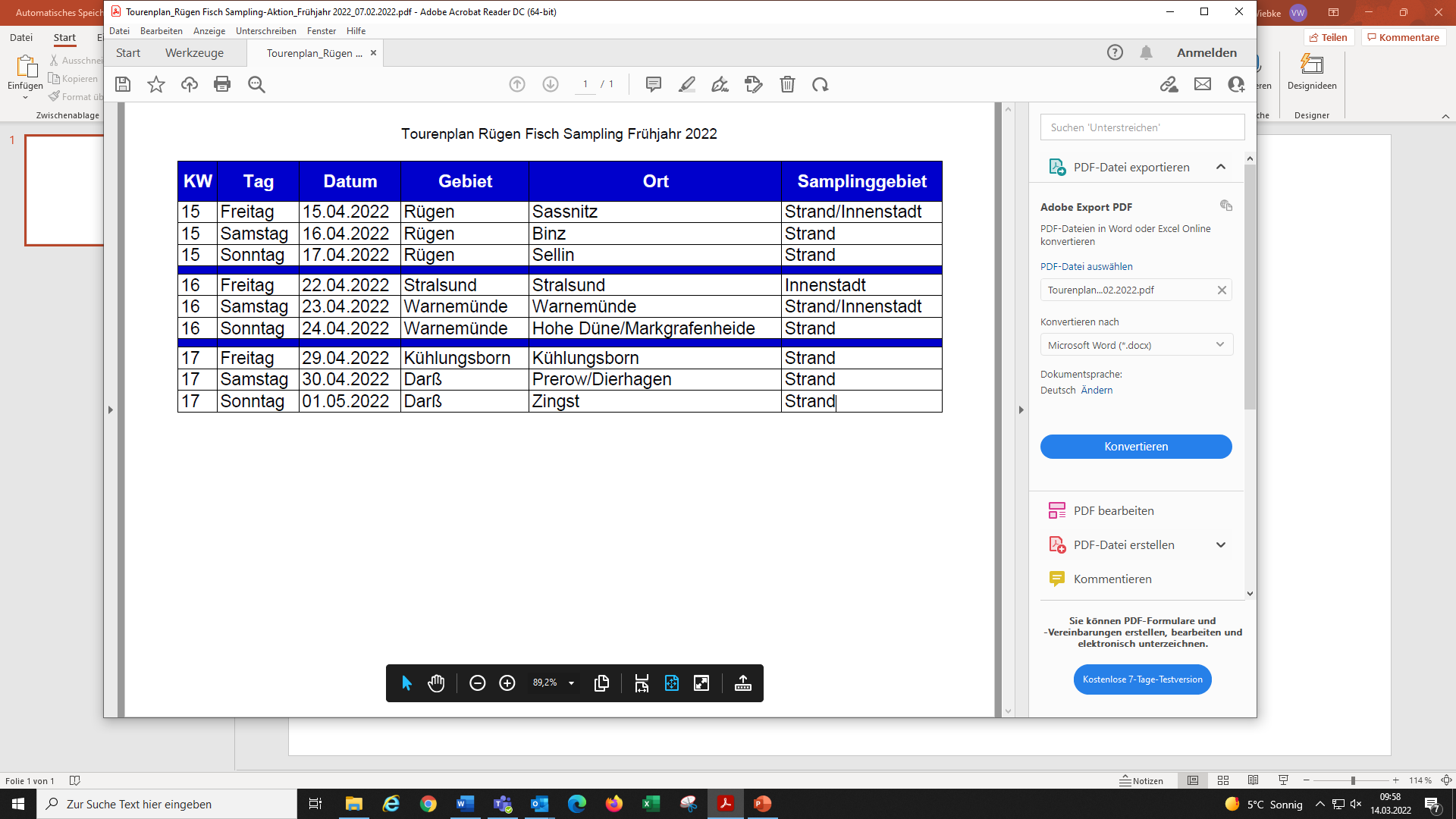 